Job Description:	Senior Support WorkerSalary:		£11.52 per hour Responsible to:   	Manager Purpose of Post:    	To Support Managers to provide efficient and effective services As senior support worker you will be responsible for a group of support workers ensuring that good practice is promoted, and all support workers are supported, guided and that performance is developed and monitored. You will ensure that individual tenant / service user support contracts / matrix are complied with. You will be responsible for the coordination of support and ensuring that staff rotas are covered appropriatelyThe following serves to highlight a typical list of responsibilities and tasks. The post holder must, in every instance, provide support, supervision and guidance to staff to ensure that a person centred approach is used with People with Learning Disabilities to maximise decision making, choice and control of their own services and lives. It is essential to the development of EKM’s service delivery that the post holder is able to respond flexibly to changes in the requirements of this post.  This job description is therefore a guide and not an exhaustive list of all responsibilities the post holder may have over time.Main duties and responsibilities:Participate and support the process of change of all East Kent Mencap services.Train and support People with Learning Disabilities in programmes relating to maintaining / developing the ability to live independently.Ensure that People with Learning Disabilities take the lead in the organisation and completion of tasks, activities etc. Be proactive in reviewing individual progress and development with circles of support and support workers to ensure that a consistent approach is used by all staff in the support of an individual. Ensure that individual’s goals are followed through and progress made with a consistent approach from staffEnsure there is good communication with all staffSupport the development of Person Centred Plans Ensure tenants / service users assessed needs are metResponsibility for risk assessmentAssist people to explore risk and safe systems of working / record findingsFacilitate focus MeetingsMaintain progress records and ensure staff maintain daily logsMaintain general recordsLiaise with other professionals and share agreed information to maximise services .Ensure a professional approach at all times when representing Mencap in the communityEnsure that welfare, dignity and choice is maintainedSupport individuals with their medication and maintain accurate records.Participate in the development of servicesParticipate in induction, training and developmentParticipate in supervision, target setting and appraisalFollow all financial administration proceduresActivate emergency protocols in the case of accident / emergencyFollow all Health & Safety protocols and assist in the development of “In House” strategiesFollow all Society Guidelines and PoliciesEnsure that concerns about work related issues are forwarded to Line ManagerEnsure complaints about services are forwarded to Line ManagerPerform general duties as required by the SocietyEmployees will be expected to work across all current and future Units either owned or managed by  MencapApplicants with a disability who meet the minimum criteria will be offered an interview in every circumstance.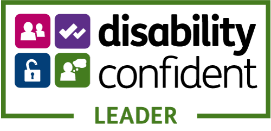 Person SpecificationPerson SpecificationSenior Support Worker  Senior Support Worker  Senior Support Worker  CriteriaCriteriaEssential / desirableHow measured?(Application form/interview/ assessment)1Education/ qualifications1.1Good standard of general educationEssentialApplication form1Education/ qualifications1.2NVQ Level 3 or equivalent.Or, committed to undertake within agreed timescaleEssential Application form1Education/ qualifications1.3First aid certificate or willingness to trainDesirable Application form2Experience2.1Significant experience of working with children and or adultsDesirableApplication form/ interview 2Experience2.2Experience of organising and providing activities.  Desirable Application form/ interview 3Abilities/skills/ knowledge3.1Knowledge of the dynamics and impact of learning/physical disabilities  EssentialApplication form/   interview3Abilities/skills/ knowledge3.2An understanding of health and safety requirements in providing services for people.EssentialApplication form/ interview/ assessment3Abilities/skills/ knowledge3.3Demonstrate the ability to build and develop supportive relationships with people whilst maintaining professional boundariesEssentialApplication form/ interview3Abilities/skills/ knowledge3.4Understanding of and willingness to undertake training in Safeguarding and Child/Adult Protection and all other relevant programs.EssentialApplication form/ interview3Abilities/skills/ knowledge3.5Ability to build effective relationships, both internally and externally, showing sensitivity for others’ viewpoints and valuing diversityEssentialApplication form/ interview/ assessment3Abilities/skills/ knowledge3.6Ability to communicate clearly and concisely, including the ability to listen actively and match communication to the needs of the recipient. This include a clear understanding of complex needs and communicationEssentialApplication form/ interview/ assessment3Abilities/skills/ knowledge3.7Ability work with initiative and to take responsibility for own actions and behaviour being able to reflect on previous experiences to improve own practiceEssentialInterview3Abilities/skills/ knowledge3.8Ability to be calm and resilient whilst under pressure and to remain optimistic and consistentEssentialInterview3Abilities/skills/ knowledge3.9Ability to work as a team member and within a line management structure, understanding the importance of seeking guidance and support when requiredEssentialApplication form/ interview3Abilities/skills/ knowledge3.10Ability to plan and prioritise work activitiesEssentialApplication form/ Interview/ assessment3Abilities/skills/ knowledge3.11Demonstrable ability to use Microsoft Office (word, excel, outlook, access)EssentialApplication form/ Interview/ assessment3Abilities/skills/ knowledge3.12An understanding of CQC.EssentialApplication form/ interview/ assessment